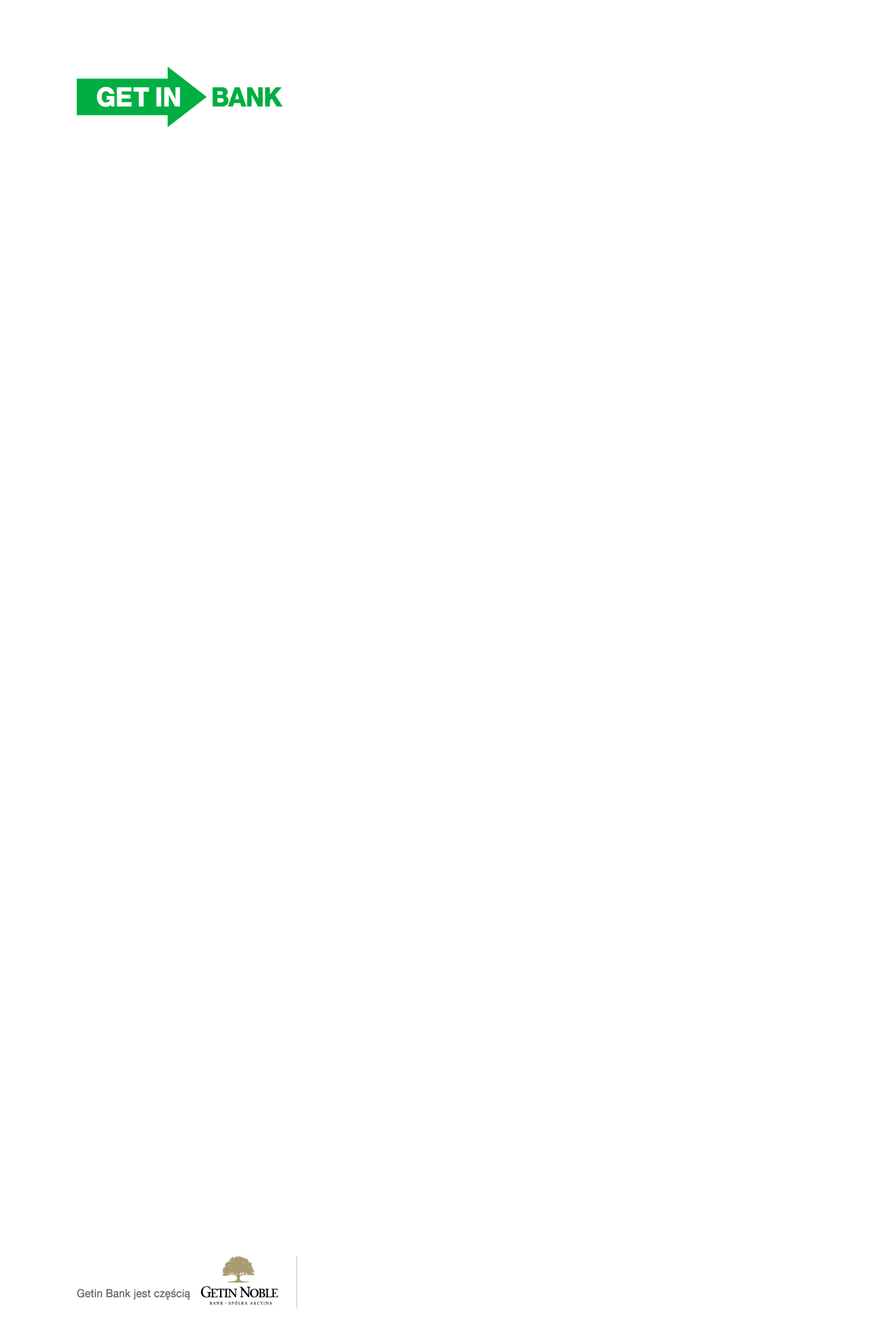  Warszawa, 10 marca 2020 r.Getin Bank z kolejną edycją promocji „Polecam Proste Zasady”Getin Bank uruchomił kolejną, VII już edycję promocji „Polecam Proste Zasady”. Dla Klientów przygotowano atrakcyjne nagrody w postaci bonów podarunkowych, do wykorzystania na Allegro oraz w sklepach Decathlon i Empik. Klient, który spełni warunki promocji, sam zdecyduje, jaki bon chce otrzymać. Tym razem maksymalna wartość nagrody dla Klienta polecającego wzrosła 
do 800 zł.   Aby skorzystać z promocji Klient musi wygenerować swój indywidualny kod w Bankowości Internetowej, Mobilnej, w placówce Banku lub na infolinii oraz polecić Konto Proste Zasady poprzez przekazanie swojego kodu. Natomiast osoba, której polecone zostanie Konto Proste Zasady, musi je otworzyć podając otrzymany kod, a następnie – w każdym z trzech kolejnych miesięcy kalendarzowych – zasilać kwotą co najmniej 1000 zł. Konieczne jest także wyrażenie zgód marketingowych. Po spełnieniu warunków Klienci mogą wybrać nagrodę, czyli jeden z bonów podarunkowych. Można wybrać ją w Bankowości Internetowej, Bankowości Mobilnej oraz na Infolinii, a także w placówce. Następnie bony zostaną przekazane na skrzynkę w Bankowości Internetowej oraz na adres e-mail. Nagroda dla nowego Klienta wynosi 50 zł, natomiast użytkownik polecający konto Proste Zasady, za każde polecenie otrzyma bon o wartości 80 zł. Maksymalnie można otrzymać nawet 800 zł za 10 skutecznych poleceń. Promocja potrwa do końca maja tego roku. W tym czasie możliwe jest przystąpienie do promocji dla Nowego i Obecnego Klienta, przekazywanie kodu oraz otwarcie i aktywowanie Konta Osobistego w ramach oferty.Getin Noble Bank opiera swoją wizję bankowości na prostych zasadach, dlatego dąży do tego, aby wszystko, co oferuje, było maksymalnie proste i transparentne. Takie są też produkty, które cieszą się coraz większym zainteresowaniem. Kontakt dla mediówArtur NeweckiRzecznik prasowyGetin Noble Bank S.A.Tel. +48 693 718 957